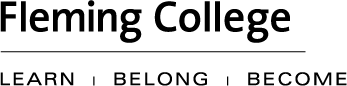 Class: 				Date: Key points/CuesDetails/NotesSummarySummary